Федеральное государственное бюджетное образовательное учреждение высшего образования «Красноярский государственный медицинский университет имени профессора В.Ф. Войно-Ясенецкого»Министерства здравоохранения Российской ФедерацииФармацевтический колледжДНЕВНИКучебной практикиНаименование практики Сестринский уход при инфекционных болезняхФ.И.О.                                                 Осмонов ЭрболотМесто прохождения практики Фармацевтический колледж КрасГМУс «_25____» ___мая_ 2020 г.   по   «_30» __мая____2020г.Руководитель практики:Ф.И.О. (его должность)  преподаватель Овчинникова Т.В.Красноярск2020Содержание1. Цели и задачи практики2. Знания, умения, практический опыт, которыми должен овладеть обучающийся после прохождения практики3. Тематический план4. График прохождения практики5. Инструктаж по технике безопасности6.  Содержание и объем проведенной работы7. Манипуляционный лист  8. Отчет (текстовой)Цель учебной практики «Сестринский уход при инфекционных болезнях» состоит в приобретении первоначального практического опыта по участию в лечебно-диагностическом процессе и последующего освоения общих и профессиональных компетенций по избранной специальности.Задачи:Закрепление и совершенствование приобретенных в процессе обучения профессиональных умений, обучающихся по сестринскому уходу за инфекционными больными;Ознакомление со структурой работы поликлиники и организацией работы среднего медицинского персонала;Адаптация обучающихся к конкретным условиям деятельности учреждений здравоохранения;Формирование навыков общения с инфекционными пациентами с учетом этики и деонтологии;Освоение современных методов работы в медицинских организациях практического здравоохранения;Обучение студентов особенностям проведения лечебно-диагностических мероприятий в инфекционной практике;Формирование основ социально-личностной компетенции путем приобретения студентом навыков межличностного общения с медицинским персоналом и пациентами.В результате учебной практики обучающийся должен:Приобрести практический опыт: осуществления ухода за инфекционными больными при инфекционных заболеваниях;Освоить умения:готовить пациента к лечебно-диагностическим вмешательствам;осуществлять сестринский уход за больными при различных заболеваниях и состояниях;консультировать пациента и его окружение по применению лекарственных средств;осуществлять фармакотерапию по назначению врача;проводить мероприятия по сохранению и улучшению качества жизни пациента;вести утвержденную медицинскую документацию;Знать:причины, клинические проявления, возможные осложнения, методы диагностики проблем пациента; организацию и оказание сестринской помощи; пути введения лекарственных препаратов; правила использования аппаратуры, оборудования, изделий медицинского назначения.Тематический планГрафик прохождения практикиИнструктаж по технике безопасностиС инструкцией № 331 по охране труда для студентов фармацевтического колледжа ознакомлен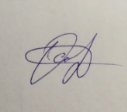 Дата	25.05.2020				Роспись       Содержание и объем проведенной работыМанипуляционный листПреподаватель__________________Текстовой отчетСамооценка по результатам учебной практикиПри прохождении учебной практики мною самостоятельно были проведены: Подсчет Ps, ЧДД, измерение АД Я хорошо овладел(ла) умениями Подсчет Ps, ЧДД, измерение АД.Особенно понравилось при прохождении практики Подсчет Ps, ЧДД, измерение АД, Недостаточно освоены ________________________________________________________________________________________________________________________________Замечания и предложения по прохождению практики  нет замечаний._________________________________________________________________________________________________________________________________________________________________________________________________________________________________Студент                                                        подпись                                                                 №Наименование разделов и тем практикивсего часов1.Организация  сестринского ухода при инфекционных болезнях в условиях поликлиники.62.Организация работы поликлиники  по профилактике гриппа.63.Организация работы поликлиники  по профилактике  дифтерии.64.Организация работы поликлиники  по профилактике  гельминтозов.65.Организация работы поликлиники  по профилактике   трансмиссивных инфекций.66.Организация работы  кабинета иммунопрофилактики47.Зачет по учебной практике2Итого36Вид промежуточной аттестации –  зачет№Наименование разделов и тем практикидата1.Организация  сестринского ухода при инфекционных болезнях в условиях поликлиники.25.052.Организация работы поликлиники  по профилактике гриппа.26.053.Организация работы поликлиники  по профилактике  гельминтозов.27.054.Организация работы поликлиники  по профилактике  дифтерии.28.055.Организация работы поликлиники  по профилактике   трансмиссивных инфекций.29.056.Организация работы  кабинета иммунопрофилактики 30.057.Зачет по учебной практике30.05датаТемаСодержание работы25.05Организация  сестринского ухода при инфекционных болезнях в условиях поликлиники.Изучал  по чек –листам:Алгоритм:ТермометрииПодсчет пульсаПодсчет частоты дыханияИзмерение артериального давленияЗабор слизи из зева и носа на BL26.05Организация работы поликлиники  по профилактике гриппа.Изучал  по чек –листамАлгоритм:Забора крови на биохимическое исследование вакутейнеромЗабора кала на бактериологическое исследованиеЗабора кала на копрологическое исследованиеСоскоба  на энтеробиозОсмотра  на педикулез27.05Организация работы поликлиники  по профилактике  дифтерии.Изучал  по чек –листам:Алгоритм:Проведение педикулоцидной обработки волосистой части головыПроведение дезинфекции инструментарияПроведение дезинфекции контактных поверхностейСбор медицинских отходовОформление учетно- отчетнойдокументации.28.05Организация работы поликлиники  по профилактике  гельминтозов.Изучал  по чек –листам:Алгоритм:Составление плана профилактических прививокПостановка   вакцин Проведение дезинфекции ИМН многоразового пользованияПроведение дезинфекции воздухаГигиеническая обработка рук29.05Организация работы поликлиники  по профилактике   трансмиссивных инфекций.Изучал  по чек –листам:Алгоритм:Одевание и снятие перчатокПроведение внутримышечных инъекцийПроведение внутривенных инъекцийНадевание противочумного костюма.30.05Организация работы  кабинета иммунопрофилактикиИзучал  по чек –листам:Алгоритм измерение:Выпуск материалов для санитарного просвещения населения.30.05Зачет по учебной практикеПисьменный ответ на билет № Оценка ____________Овчинникова Т.В.Перечень манипуляцийРезультат освоенияРоспись преподавателя1Термометрияосвоено2Подсчет пульсаосвоено3Подсчет частоты дыханияосвоено4Измерение артериального давленияосвоено5Забор слизи из зева и носа на BLосвоено6Забор крови на биохимическое исследование вакутейнеромосвоено7Забор кала на бактериологическое исследованиеосвоено8Забор кала на копрологическое исследованиеосвоено9Соскоб на энтеробиозосвоено10Осмотр на педикулезосвоено11Проведение педикулоцидной обработки волосистой части головыосвоено12Проведение дезинфекции инструментарияосвоено13Проведение дезинфекции контактных поверхностейосвоено14Сбор медицинских отходовосвоено15Оформление учетно- отчетнойдокументации.освоено16Составление плана профилактических прививокосвоено17Постановка   вакцин освоено18Проведение дезинфекции ИМН многоразового пользованияосвоено19Проведение дезинфекции воздухаосвоено20Гигиеническая обработка рукосвоено21Одевание и снятие перчатокосвоено22Проведение внутримышечных инъекцийосвоено23Проведение внутривенных инъекцийосвоено24Надевание противочумного костюма.освоено25Выпуск материалов для санитарного просвещения населения.освоено